（Form1-2）　ALDIC-PhD 　Admission ticket for the selective examination*Please do not fill in the marked fields.-----------------------Fold here along the dotted line so that you can see the examinee code. -----------１． Notes on the day of the testAn examinee code is required at the reception. Check-in advance.Complete the reception within the reception time.If you are late for the test start of the examination, Ask for instructions at the reception desk. However, those who arrive more 
   than 15 minutes late will be disqualified from the examination in principle.Use of a mobile phone etc. is prohibited in the examination room. Turn off and put them in your bag.Cars and motorcycles are not allowed on the examination site.Applicants who take the test can enter the examination site.Smoking is prohibited on the Nishi-Chiba Campus. ２． Precautions in the examination roomKeep your personal belongings near your chair in the examination room.The" Examinee code Tag" is attached to the desk. When you sit down at your desk, make sure that your examination code.Keep this admission ticket in front of the "Examinee Code Tag" on your desk during the examination.All examinations will be conducted under the direction of the examiner. Anyone who violates the examiner's instructions will be 
      disqualified.３． Precautions during the examination timeApplicants who do not take the examination subjects will be disqualified.Applicants who do not correctly fill in their examinee code on the answer sheet will be disqualified.The following tools are used during the examination: pencils, mechanical pencils, fountain pens, black or blue ballpoint pens, 
  erasers, pencil sharpeners (excluding electric pencil sharpeners)," watches," "eyeglasses," "eye drops," and "tissues".  
  Do not use language dictionaries, electronic dictionaries, and Equipment with communication function.Do not use dictionaries, reference books, watches with functions such as calculation and translation, pencil cases, underlays, etc.Examinee code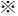 Name